Образац 4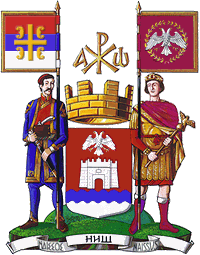 ГРАД  НИШУПРАВА ЗА ОМЛАДИНУ И СПОРТДЕО 11. ПОДАЦИ О СПОРТСКОЈ ОРГАНИЗАЦИЈИ ПОДНОСИОЦУ ПРЕДЛОГА ПРОГРАМА 2. ПОДАЦИ О СПОРТСКОЈ ОРГАНИЗАЦИЈИ НОСИОЦУ ПРОГРАМА                                                                  ПОТПИС ПОДНОСИОЦА ПРЕДЛОГА ПРОГРАМА                                                                                       _________________________________________ДЕО 21.Назив програма –спортског такмичења2.Узрасна категорија спортиста учесника3.Локација(е) (навести све локације на којима се такмичење реализује)4.Износ који се потражује од Града Ниша5.Опис организационе шеме и начин непосредног управљања организацијом такмичења (посебно  да ли се формира посебно правно лице за организацију)6.Детаљан опис активности којима ће се програм реализовати – Означење и  опис самосталних програмских  целина и активности – навести хронолошки све активности које ће се реализовати у оквиру програма, и сваку описати са једним или два пасуса у којима ће се навести подактивности,  како ће се реализовати, шта ће бити улога сваког од партнера и сл.7.Време реализације програма и динамика реализације (трајање и план активности):7.1. Време 7.2. Време почетка реализације 7.3. Време завршетка реализације 7.4. Активности/ програмске целине по месецима(означавање се врши са X)8.Учесници у реализацији програма:8.1. Руководилац програма (име, презиме, звање, функција, досадашње скуство)8.2. Број учесника (укупан број и број по категоријама и програмским целинама; код међународних такмичења: очекиван број земаља учесника, очекивани број спортиста на такмичењу, број службених лица међународног спортског савеза и страних националних спортских савеза, број спортиста ноциоца програма, број службених лица носиоца програма; код националних спортских такмичења: број клубова, број спортиста, број осталих учесника)8.3. Лица која ће реализовати програм (по програмским целинама и улогама у програму)8.4. Организације - партнери (опис партнера) и разлози за предложену улогу сваког партнера9.Средства за реализацију програма (опрема и други капацитети) – која је опрема потребна за реализацију програма и који су то капацитети са којима носилац програма већ располаже10.Очекивани резултати програма:10.1. Опис опште сврхе која се жели постићи реализацијом програма (максимално 1 страна)10.2. Опис резултата организације такмичења (максимално 4 страна) – резултати (користи које настају као последица успешно изведених активности); утицај на циљне групе; публикације и остали производи; могућност понављања.10.3. Очекивани резултати домаћих спортиста на међународном такмичењу11.Евалуација програма (како ће се пратити реализација програма, укључујући и наменско коришћење средстава и вршити оцењивање реализације програма; хоће ли евалуација бити унутрашња или спољна):11.1. Како ће се пратити реализација програма?11.2 Како ће се пратити наменско коришћење средстава?11.3. План евалуације - Које ће се процедуре за процену успешности програма користити (са становишта ефикасности, успешности, утицаја, релевантности и одрживости) – ко ће радити евалуацију, када, шта се оцењује, шта ће се и како пратити и оцењивати, који су индикатори успешности реализације програма?12.Одрживост програма (на највише 3 стране)Коме ће припадати „власништво“ над резултатима програма?Анализа потенцијалних ризика и начини реакције на њих?Опис предуслова и претпоставки за реализацију програма13.Буџет програма - план финансирања и трошкови (врста трошкова  и висина потребних средстава):13.1.  Укупна вредност програма:13.2.  Нефинансијско учешће: 13.3.  Финансијски план програмаПлан финансирања програма:Трошкови реализације програма (бруто):	НАПОМЕНА: Финансијски план за реализацију програма, односно пројекта састоји се из непосредних трошкова реализације програма,у вези зарада и хонорара лица ангажованих на непосредној реализацији програма, материјалних трошкова и административних трошкова реализације програма (оправдани директни трошкови) и додатних оправданих трошкова носиоца програма (оправдани индиректни трошкови) који не могу бити већи од 15% од оправданих директних трошкова.Наведени финансијски план програма садржи могуће (допуштене) финансијске трошкове у оквиру којих су наведени дозвољени трошкови по врстама трошкова. Сваку врсту трошкова треба поделити на подврсте (нпр.1. на 1.1., 1.2, 1.3.,), у зависности од природе трошка. На пример: превоз учесника такмичења разделити према виду превоза: бруто зараде лица запослених на реализацији програма разделити према називима радних места, односно улози у реализацији програма; хонораре учесника у реализацији програма разделити према програмским целинама у којима су ангажовани, односно улози у реализацији програма; набавку спортске опреме разделити на врсту опреме (патике, дресови, шортсеви, тренерке, мајице, јакне, лопте, торбе) итд. Буџет програма може бити приложен и као посебна ексел табела.13.4. Дианмички план употребе средстава:14.Како ће реализовање програма бити медијски подржано:15.Место такмичења у календару такмичења међународне федерациј16.Подаци о одлуци којом је дата сагласност за кандидовање за добијање организације такмичења од стране надлежног државног органа17.Посебне напомене: ДЕО 3ПРЕГЛЕД МЕЂУНАРОДНИХ / НАЦИОНАЛНИХ ТАКМИЧЕЊА И ПРЕДЛОЖЕНИХ СРЕДСТАВА:Напомена: У зависности од врсте такмичења, односно да ли је међународно или национално, попуњавати одговарајућу табелу, наводећи их  по рангу такмичења. МЕЂУНАРОДНА ТАКМИЧЕЊА НАЦИОНАЛНА ТАКМИЧЕЊАПРЕГЛЕД  МЕЂУНАРОДНИХ / НАЦИОНАЛНИХ ТАКМИЧЕЊА И УКУПНО ПРЕДЛОЖЕНИХ И ОДОБРЕНИХ СРЕДСТАВА У ПРЕДХОДНОЈ ГОДИНИ ДЕО 4ПРИЛОЗИ УЗ ПРЕДЛОГ ПРОГРАМАПОТПИС ПОДНОСИОЦА ПРЕДЛОГА ПРОГРАМA                                                                       ____________________________________ДЕО 5 УПУТСТВА: Предлог програма организације међународног спортског такмичења може да се поднесе само за организацију у области спорта која је добила сагласност Владе, односно Министарства омладине и спорта, у складу са Законом о спорту, за организовање међународног спортског такмичења на територији Републике Србије.При креирању програма и попуњавању обрасца треба водити рачуна да програм мора да испуњава услове и критеријуме из члана 118. Закона о спорту („Службени  гласник РС”, бр. 10/16) и услове и критеријуме из Правилника о финансирању програма којима се остварује општи интерес у области спорта („Службени  гласник РС”, број  64/2016, Одлуке о остваривању потреба и интереса грађана у области спорта у Граду Нишу („Службени лист Града Ниша“, број 64/2016) и Правилника о поступку одобравања програма којима се остварују потребе и интереси грађана у области спорта у Граду Нишу („Службени лист Града Ниша“    )Предлог програма треба да прати Пропратно писмо у коме се наводе најосновније информације о организацији и предложеном програму (назив, временско трајање, финансијски износ тражених средстава). Пропратно писмо потписује лице овлашћено за заступање организације;За набавку добара и услуга потребних за реализацију програма мора се планирати спровођење јавне набавке у складу са законом;Из буџета Града Ниша се финансирају само програми оних спортских организација   преко којих се остварују потребе и интереси грађана у области спорта у складу са Законом о спорту;Посебан образац се подноси за организацију међународног спортског такмичења а посебан за организацију националнихј спортских такмичења. Свако такмичење које се организује треба посебно приказати;У оквиру обрасца за организацију  међународних такмичења, односно обрасца за национална  спортска такмичења, попуњавају се посебно само делови образца 2 и 3 и слажу се по рангу такмичења. Заједнички део апликационог формулара су делови 1,4,5.  Трошкови реализације програма морају бити у оквиру сваке ставке раздвојени на подтрошкове, према врсти, са међузбиром (нпр. 1. путни трошкови – 1.1. путни трошкови у земљи, 1.2. путни трошкови у иностранству, 1.3 дневнице у земљи, 1.4. дневнице у иностранству, међузбир Путни трошкови.)Обавезно треба поштовати форму при попуњавању обрасца и ништа не мењати у односу на већ унет текст у обрасцу (немојте брисати, мењати редослед питања и сл.). Програм треба написати тако што се у обрасцу одговара на постављена питања – ништа се не „подразумева“.Образац треба попунити фонтом ариал 10, без прореда. Једино дозвољено одступање је болд или италик, ако се нађе за потребно.Образац обавезно потписати плавом хемијском или пенкалом и ставити печат.ИЗЈАВА: Изјављујем да смо упознати и сагласни да Град Ниш није у обавези да одобри и финансира предложени програм. Изјављујем, под материјалном и кривичном одговорношћу, да су подаци наведени у овом обрасцу и документима поднетим уз овај образац истинити, тачни и веродостојни.Изјављујем да Град Ниш може сматрати, у складу са Законом о спорту, да је предлог програма повучен уколико се не одазовемо позиву за закључење уговора у року од осам дана од дана позива или не извршим тражена прецизирања и интервенције у предлогу програма. Место и датум: _______________________________                                                                        М.П.РУКОВОДИЛАЦ ПРОГРАМА                                                    ЛИЦЕ ОВЛАШЋЕНО ЗА ЗАСТУПАЊЕ                                                                                                                   НОСИОЦА ПРОГРАМА_________________________                                                    _________________________________ПРЕДЛОГ ГОДИШЊЕГ ПРОГРАМАКОЈИМ СЕ ОСТВАРУЈУ  ПОТРЕБЕ И ИНТЕРЕСИУ ОБЛАСТИ СПОРТА  У ГРАДУ НИШУ  У ВИДУ ОРГАНИЗОВАЊА   СПОРТСКИХ ТАКМИЧЕЊА ОД ПОСЕБНОГ ЗНАЧАЈА ЗА ГРАД У 20___. ГОДИНИНАЗИВ ОРГАНИЗАЦИЈЕ: .................................................................АПЛИКАЦИОНИ ФОРМУЛАРПун називСпортски савез НишСедиште и адресаНиш, Ул. Страхињића Бана бр.2аБрој телефона018/513 – 216, 513-217Факс018/513 - 217Мејлsportskisaveznis@gmail.comИнтернет страна (Wеб страна)www.ssnis.orgОсоба за контакт (име, презиме, адреса, мејл, телефон, мобилни телефонДејан Милосављевић, Ниш, Ул. Страхињића Бана бр.2а sportskisaveznis@gmail.com tel.018/513 – 216,  064/8163620Пун називСкраћени називСедиште и адресаБрој телефонаФаксМејлИнтернет страна (Wеб страна)Број рачуна код Управе за трезорБрој  текућег рачуна, назив и адреса пословне банкеПорески идентификациони број и матични број Датум уписа и број под којим је уписана у матичну евиденцијуОсоба за контакт (име, презиме, адреса, мејл, телефон, мобилни телефон)Грана /област спортаКатегорија спорта у Националној категоризацији  спортоваОрган код кога је организација регистрована и регистарски бројИме и презиме, функција, датум избора и дужина мандата лица овлашћеног за заступање, адреса, мејл, телефон, мобилни телефонИме и презиме председника органа управе организације, адреса, мејл и телефонБрој регистрованих и број категорисаних (по категоријама) спортистаБрој регистрованих и број категорисаних (по категоријама) спортских стручњакаУкупан број запослених-Стални радни однос-По уговоруДатум одржавања последње Изборне скупштинеДатум одржавања последње седнице СкупштинеУкупни приходи у претходној години Укупни приходи у претходној години из јавних прихода (сви извори), укључујући и јавна предузећа и др прганизацие којима је оснивач Град или Република СрбијаПланирани приходи у текућој годиниДа ли  постоје ограничења у коришћењу имовине и обављању делатности (стечај,  ликвидација, забрана обављања делатности)Да ли организација има у току судске и арбитражне спорове (које и вредност спора)Да ли је организација у последње три године правноснажном одлуком кажњена за прекршај или привредни преступ у вези са својим финансијским пословањем, коришћењем имовине, радом са децом и спречавањем негативних појава у спортуДа ли организација има блокаду рачуна, пореске дугове или дугове према организацијама социјалног осигурањаНазив програма који је у претходној години финансиран из јавних прихода,  датум подношења извештаја и да ли је реализација програма позитивно оцењенаУкупни трошкови програмаИзнос који се потражује од Града Ниша% укупних трошкова програма који се тражи од Града Нишаназив123456789101112учесникОЧЕКИВАНИ ИЗВОРИ ПРИХОДАВисина планираних средставаМинистарство омладине и спортаДруга министарства/државни органи (навести који)Град/општинаТериторијални спортски савезСопствена средстваСпонзори (који)Донатори (који)Остали извори УКУПНИ ПРИХОДИВРСТА ТРОШКОВАЈЕД. МЕРЕБРОЈЈЕД.ЦЕНА по јединициУКУПНОДиректни трошкови1. превоз учесника 2. превоз других лица која непосредно учествују у реализацији програма3. дневнице спортиста4. дневнице службених лица5. трошкови куповине спортске опреме (патике, дресови, лопте и др.) и реквизита6. трошкови куповине остале основне опреме потребне за непосредну реализацију програма (струњача, чамац, једрилица, гимнастичка справа, кошеви идр.)7. трошкови смештаја, исхране током такмичења8. трошкови изнајмљивања (закупа) спортских објеката и других простора9. трошкови изнајмљивања опреме и реквизита10. хонорари лица која учествују у реализацији програма11. транспорт опреме и реквизита12. осигурање учесника такмичењаосигурање опреме која се користи за реализацију програма14. финансијске услуге (банкарске и књиговодствене)15. ширење информација и комуникације набавка пропагандног материјала и маркетинг17. превод докумената18. штампање публикација и материјала19. антидопинг контрола 20. ревизија реализације програма21. трошкови зараде привремено запослених стручних лица на реализацији програма (бруто зарада)22.  спровођење јавних набавки 23. трошкови обезбеђења и лекарске службе на такмичењу24. изнајмљивање возила25. набавка пехара, медаља, диплома и сл.26. репрезентација (код међународног такмичења)27. лекови, срества за опоравак спортиста и медицинска помагала 28. трошкови котизације за организацију међународног такмичења29. спровођење екстерне ревизије реализације програмаУкупни оправдани директни трошковиИндиректни трошкови носиоца програма (максимално 15% од оправданих директних трошкова) 1. Зарада запослених код носиоца програма који не реализују непосредно програмске активности2. остали трошкови (електрична енергија, трошкови комуналних услуга, птт трошкови, интернет, набавка канцеларијског материјала и сл.)Укупни оправдани индиректни трошковиУКУПНОРед.бр.Назив такмичењаУкупно потребна средстваПредлог средстава из буџета Града1.2.Ред.бр.Назив такмичењаУкупнопотребна средстваПредлог средстава из буџета Града1.2.Ред.бр.Назив такмичењаУкупно потребна средстваПредлог средстава из буџета ГрадаСредства одобрена у претходној год.1.2.Ред.бр.Врста прилога (обавезни)Попуњава подносилац(означити X)Попуњава Управа Напомене1.пропратно писмо2. копија решења о регистрацији организације или изјава да нема промена3.копија решења о додели ПИБ-а  (само ако ПИБ није садржан у решењу о регистрацији)4.извод из Управе за трезор о отвореном подрачуну корисника јавних средстава или изјава да је већ достављен5.копија статута или изјава да нема промена6.три примерка обрасца предлога програма7.ЦД са предлогом програма8.копија решења о упису у матичну евиденцију9.копија годишњег извештаја и завршног рачуна за претходну годину и финансијског плана за текућу годину10. одлука надлежног органа носиоца програма о утврђивању предлога годишњег програма11.одлука о суфинансирању програма или потврда намере о суфинансирању програма12.изјава да не постоје препреке из члана 118. ст. 5. и 133. ст. 5. Закона о спорту13.календар такмичења надлежне националне спортске федерације или међународне спортске федерације за програм организације међународног спортског такмичења 14.изјава о партнерству попуњена и потписана од стране свих партнера у програму (образац из Правилника)15.документ о коришћењу спортског објекта (потврда Управе о коришћењу спортских објеката у власништву Града, доказ о власништву или закупу) 16.одлука о давању сагласности на кандидатуру17.писмо о намерама од издавача или медијских кућа уколико је програмом предвиђено бесплатно штампање или објављивање одређених промотивних материјала18извод из НБС о стању рачуна код Управе за трезорДруги  (необавезни) прилози1.писмо препоруке2.анализе, студије3.прегледи података